                                   УТВЪРЖДАВАМ,                                                   	                 ДИРЕКТОР НА       	                 ДГ „………………..“:	  ………………………….ВЪТРЕШНИ ПРАВИЛА ЗА ПРЕДАВАНЕ НА ЛИЧНИ ДАННИ НА ТРЕТИ ДЪРЖАВИ ИЛИ МЕЖДУНАРОДНИ ОРГАНИЗАЦИИОБЩИ ПОЛОЖЕНИЯ.Цел и обхват на документа.        Чл.1. /1/ Този документ съдържа правила за предаване на лични данни на трети държави или международни организации, с което се осигурява изпълнението на задълженията на Детска градина „............................“ като администратор на лични данни да извършва международен трансфер на лични данни само при наличие на определени условия.        /2/ Този документ се прилага за предаване на данни по смисъла на чл.1, както от Детска градина „............................“ към друг администратор на лични данни, така и при възлагане от Детска градина „............................“ на дейностите по обработка на обработващ, който е установен в трета държава.        Чл.2. При прилагане на описаната в този документ процедура се отчита териториалният обхват на Общия регламент за защита на личните данни, който се прилага за обработването на лични данни от администратор или обработващ с място на установяване в Европейския съюз, независимо дали обработването се извършва в Съюза или не.           Чл.3. Настоящият документ съдържа описание на изискванията, които следва да се изпълнят преди да се извърши предаване на лични данни в трети държави или на международни организации. Адресати на документа.Чл.4./1/ Този документ се прилага от служителите на Детска градина „............................“/2/ Всички служители на Детска градина „............................“ са длъжни да се запознаят с тази процедура  и да я прилагат по отношение на всички прехвърляния на лични данни на субекти,  установени извън Република България./3/ Отговорно лице за актуализирането и прилагането на настоящата процедура е длъжностното лице по защита на данните. Всеки служител, който е отговорен за процес, включващ предаване на лични данни на субекти, установени извън Европейското икономическо пространство, е длъжен да се консултира с длъжностното лице по защита на данните относно законосъобразността на това предаване.Чл.5.  Неспазването на тази процедура от задължените да я прилагат лица, може да доведе до дисциплинарно производство, прекратяване на трудовото им правоотношение или договора, както и до ангажиране на наказателна отговорност, ако за допуснатото нарушение е предвидена такава. Понятия.           Чл.6. В настоящия документ понятията се използват в смисъла, определен им от приложимото в Република България законодателството, както следва:Предаване на данни на трети държави или международни организации представлява предаване на лични данни от администратор на лични данни, установен в рамките на Европейския съюз на получател, който е установен извън ЕИП;Износител на данни	 е администраторът, който предава личните данни;Вносител на данни 	е лицето обработващо данните, установено в трета държава, което приема да получава от износителя на данни лични данни, предназначени за обработване от името на износителя на данни след предаване съгласно неговите инструкции и при условията на настоящата процедура, и което не е част от системата на трета държава, осигуряваща адекватно на защита по смисъла на член 45 от ОРЗД;Подизпълнител е всяко лице, обработващо данни, наето от вносителя на данни или от всеки друг подизпълнител на вносителя на данни, което приема да получава от вносителя на данни или от всеки друг подизпълнител на вносителя на данни, лични данни, предназначени за извършване на дейности по обработване изключително от името на износителя на данни след предаване съгласно неговите инструкции, при стандартните договорни клаузи и условията на писмения договор за предаване за подизпълнение.Трета държава е всяка държава, която не е член на Европейския съюз или Европейското икономическо пространство (ЕИП). ПРЕДАВАНЕ НА ДАННИ НА ТРЕТИ СТРАНИ ИЛИ МЕЖДУНАРОДНИ ОРГАНИЗАЦИИ С АДЕКВАТНО НИВО НА ЗАЩИТА.Чл.7. /1/ Предаването на лични данни в рамките на Европейския съюз и ЕИП, включително на органи на техните държави-членки, на техни граждани и юридически лица и/или на органите и служителите на Съюза и на ЕИП е свободно, като е необходимо за получаващата страна да е налице основание за обработване на личните данни. За такова предаване не е необходимо да се спазват допълнителни процедури като описаните в следващите текстове (чл. 8-11) на настоящия документ./2/ При предаване на лични данни извън държавите членки и международните организации на Европейския съюз и ЕИП се проверява, дали е налице адекватна защита на личните данни в държавата, в която се извършва предаването. Проверката се състои от следните последователни действия:1. Преценка, дали предаването е необходимо, за да се постигнат целите на обработването.2. Преценка, дали за получаващия предаваните данни администратор/обработващ е налице поне едно от основанията за обработване на личните данни, изброени в чл. 4, ал. 2  от Вътрешните правила за защита на личните данни в Детска градина „............................“. 3.  Преценката за наличие или отсъствие на адекватно ниво на защита в държавата на получателя. С правомощие за предоставяне на такава обща преценка по отношение на отделни държави разполага Европейската комисия (ЕК). Във всеки конкретен случай  преценката за наличие или отсъствие на адекватно ниво на защита се извършва чрез справка за вече взетите от ЕК решенията за наличие на такова ниво на защита, като длъжностното лице по защита на данните има задължение да следи Решенията на Комисията, с които се произнася по въпроси свързани с нивото на защита, осигурявано от трета държава или международна организация. III. ИЗПОЛЗВАНЕ НА СТАНДАРТНИ ДОГОВОРНИ КЛАУЗИ.Чл.8. /1/ При липса на решение на Европейската Комисия относно наличие на адекватно ниво на защита, Детска градина „............................“ предава лични данни на трета държава или международна организация само ако са предвидени подходящи гаранции и при условие, че са налице приложими права на субектите на данни и ефективни правни средства за защита. /2/ Подходящи гаранции се осигуряват с използването на стандартни клаузи за защита на данните, приети от ЕК, като за целта с приемащата личните данни страна (държавен орган, юридическо или физическо лице) се сключва споразумение в съответствие по стандартен формуляр.            /3/ Одобрените от ЕК стандартни клаузи не могат да бъдат изменяни, освен ако не е налице изрично разрешение от Комисията за защита на личните данни. Длъжностното лице по защита на данните следи за изменението на тези образци от официалния сайт на Комисията./4/ Стандартните договорни клаузи предвиждат задължения, както за износителя, така и за вносителя на лични данни, за да се гарантират правата и свободите на субектите на данни. Предоставяне на данни на администратор, установен в трета държава, чрез използване на стандартни договорни клаузи.Чл.9. /1/ В случаите, когато се извършват дейности по обработка в качеството на администратор и предоставя данните на друг администратор, установен извън ЕИП, се сключва споразумение за трансфер на данни съгласно Приложение към Решение на Комисията от 27 декември 2004 година за изменение на Решение 2001/497/ЕО за въвеждане на алтернативен комплект общи договорни клаузи за прехвърляне на лични данни в трети страни. /2/ Длъжностното лице по защита на данните осигурява правилното попълване на образеца, без да допуска неговото изменение.Предоставяне на данни от администратор установен в ЕС на обработващ, установен в трета държава, чрез използване на стандартни договорни клаузи.Чл.10. /1/ В случаите, когато Детска градина „............................“ извършва дейности по обработка в качеството на администратор и възлага дейности по обработка на обработващ, който е установен извън ЕИП, се сключва споразумение за трансфер на данни съгласно Приложение към Решение на Комисията от 5 февруари 2010 година относно стандартните договорни клаузи при предаването на лични данни към лицата, които ги обработват, установени в трети страни, съгласно Директива 95/46/ЕО на Европейския парламент и на Съвета./2/ Длъжностното лице по защита на данните осигурява правилното попълване на образеца, без да допуска неговото изменението.Предоставяне на данни на администратор, установен в трета държава, когато използването на стандартните договорни клаузи не е възможно.Чл.11. /1/ В случаите, когато липсва решение на ЕК за наличие на адекватно ниво на защита и не е налице възможност да се сключи споразумението, изисквано в чл. 9 или чл. 10, предаване или съвкупност от предавания на лични данни на трета държава, на физически или юридически лица в нея или международна организация се извършва само при едно от следните условия:1. Предаването е необходимо поради важни причини от обществен интерес. 2. Предаването се прави въз основа на изрично съгласие за обработване на личните данни в случаите, когато това обработване не става въз основа на законово задължение и субектът на данните е дал своето свободно, изрично и информирано съгласие неговите лични данни да бъдат предадени на трета държава и/или международна организация, по отношение на която не са налице адекватното ниво на защита и на подходящи гаранции за безопасността на обработването. 3. Предаването е необходимо за сключването или изпълнението на договор, сключен в интерес на субекта на данните между Детска градина „............................“ и друго лице.4. Предаването е необходимо за установяването, упражняването или защитата на правни претенции или за да бъдат защитени жизненоважните интереси на субекта на данните или на други лица, когато субектът на данните е физически или юридически неспособен да даде своето съгласие./2/ Преценката за приложимия способ за международно предаване на данни се прави от служителя, отговорен за съответния процес, като той задължително се консултира с длъжностното лице по защита на данните по отношение на законосъобразността на съществуващите към момента на влизането в сила на тази процедура практики по предаване, както и по отношение на всички нови практики, въвеждани след този момент./3/ Длъжностното лице има право да предлага и алтернативни способи за международно предаване на лични данни, ако те са съобразени с ОРЗЛД и практиката на задължителните органи по прилагането му.ПРЕХОДНИ И ЗАКЛЮЧИТЕЛНИ РАЗПОРЕДБИ§. 1 Настоящите Вътрешни правила за предаване на данни на трети държави или на международни организации влизат в сила от датата на утвърждаването им.§. 2. Веднъж годишно настоящите Вътрешни правила се преглеждат и актуализират при необходимост.ОБЩИНА РАДНЕВО6260 Раднево, ул. "Митьо Станев" №1, тел.: 0417/8-20-72, факс: 0417/8-22-80, е-  mail: obshtina@obshtina.radnevo.net,  www.radnevo.acstre.com    GDPR  ПОЛИТИКА ЗА ЗАЩИТА НА ЛИЧНИТЕ ДАННИ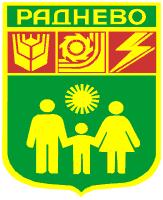 